Проект МІНІСТЕРСТВО ОСВІТИ І НАУКИ УКРАЇНИНАЦІОНАЛЬНИЙ ТЕХНІЧНИЙ УНІВЕРСИТЕТ УКРАЇНИ«Київський політехнічний інститут імені Ігоря Сікорського»ЗАТВЕРДЖЕНОВченою радою КПІ ім. Ігоря Сікорського(протокол № __    від   _____   20_____р.)Голова Вченої ради _________________Михайло ІЛЬЧЕНКОВРЕГУЛЮВАННЯ КОНФЛІКТІВ ТА МЕДІАЦІЯCONFLICT REGULATION AND MEDIATIONОСВІТНЬО-ПРОФЕСІЙНА ПРОГРАМАдругого (магістерського) рівня вищої освітиза спеціальністю   054 Соціологія галузі знань           05 Соціальні та поведінкові науки Кваліфікація         магістр з соціологіїВведено в дію з 2023/2024 н.р наказом ректора. від__________20____№____ КПІ ім. Ігоря СікорськогоКиїв – 2022 р.ПРЕАМБУЛАРОЗРОБЛЕНО проєктною групою:Керівник проєктної групи:Члени проєктної групи:За підготовку здобувачів вищої освіти за освітньою програмою відповідає кафедра соціологіїПОГОДЖЕНО:Зміни та доповнення до освітньої програми погоджені Науково-методичною комісією університету зі спеціальності 054 Соціологія
(протокол № _3_ від «_23__» __11__ 20_22_ р.) Голова НМКУ 054___________ Павло ФЕДОРЧЕНКО-КУТУЄВГолова Методичної ради ____________________ Анатолій МЕЛЬНИЧЕНКО(протокол № ____ від «_______________»2022 р.)ВРАХОВАНО:Побажання та пропозиції: фахівців у галузі Соціології, кафедри соціології, здобувачів вищої освіти, що навчаються за ОПП, випускників ОПП, рекомендації НАЗЯВО, НМКУФахову експертизу проводили:Світлана ВИНОСЛАВСЬКА  – генеральний директор «Kantar Україна»Ольга КУЦЕНКО – д.соц.н., проф., завідувач кафедри соціальних структур та соціальних відносин Київського національного університету імені Тараса ШевченкаАнна ІЩЕНКО – директор, Науково-дослідницький центр прикладної соціології «Соціоплюс»ОП обговорено після надходження всіх побажань і пропозицій від стейкхолдерів та схвалено на розширеному засіданні кафедри соціології(протокол № 3  від   23.11.2022  )ЗМІСТ1. Профіль освітньої програмизі спеціальності 054 Соціологія2. Перелік компонентів освітньої програми3. Структурно-логічна схема освітньої програми4. ФОРМА АТЕСТАЦІЇ ЗДОБУВАЧІВ ВИЩОЇ ОСВІТИАтестація здобувачів вищої освіти освітньо-професійної програми здійснюється у формі публічного захисту кваліфікаційної роботи.Кваліфікаційна робота має передбачати самостійне розв’язання складної задачі дослідницького та/або інноваційного характеру у сфері соціології.У кваліфікаційній роботі не повинно бути академічного плагіату, фабрикації, фальсифікації.Кваліфікаційна робота має бути оприлюднена на офіційному сайті закладу вищої освіти або його підрозділу, або у репозитарії закладу вищої освіти.5. Матриця відповідності програмних компетентностей компонентам освітньої програми6. Матриця забезпечення програмних результатів навчання відповідними компонентами освітньої програмиАндрій БАГІНСЬКИЙ, к.політ.н., доцент, доцент кафедри соціології_____________Маріанна ТКАЛИЧ, д-р психол. н., директорка дослідницької лабораторії Рейтинг Лаб, стейкхолдер від роботодавців_____________Станіслав АВГУСТ, здобувач вищої освіти, другий (магістерський) рівень вищої освіти, бакалавр соціології_____________Ігор ПИГОЛЕНКО, к.філос.н., доцент кафедри соціології  _____________Геннадій КОРЖОВ, к.соц.н., доцент, доцент кафедри соціології_____________Тетяна КОЛОМІЄЦЬ, к.філос.н., доцент кафедри соціології  _____________Олексій ЯКУБІН, к.політ.н., ст.викладач кафедри соціології  ______1 – Загальна інформація1 – Загальна інформація1 – Загальна інформаціяПовна назва ЗВО та інституту/факультетуПовна назва ЗВО та інституту/факультетуНаціональний технічний університет України «Київський політехнічний інститут імені Ігоря Сікорського», факультет соціології і праваСтупінь вищої освіти та назва кваліфікації мовою оригіналуСтупінь вищої освіти та назва кваліфікації мовою оригіналуСтупінь – магістрКваліфікація – магістр з соціологіїРівень ВОРівень ВОНРК України - 7 рівень, QF-EHEA – другий цикл ЕQF-LLL – 7 рівеньОфіційна назва освітньої програмиОфіційна назва освітньої програмиВрегулювання конфліктів та медіаціяТип диплому та обсяг освітньої програмиТип диплому та обсяг освітньої програмиДиплом магістра, одиничний, 90 кредитів, термін навчання 1 рік 4 місяціНаявність акредитаціїНаявність акредитаціїЛіцензія про надання освітніх послуг Серія АЕ № 527265Наказ Міністерства освіти і науки України від 31.07.2014 № 2657л 2014-2024 рр.Акредитується впершеПередумовиПередумовиНаявність ступеня бакалавраМова(и) викладанняМова(и) викладанняУкраїнська, англійськаТермін дії освітньої програмиТермін дії освітньої програмиДо наступної акредитаціїІнтернет-адреса постійного розміщення освітньої програмиІнтернет-адреса постійного розміщення освітньої програмиhttps://osvita.kpi.ua/054_OPPM_VKMhttp://www.sociology.kpi.ua/educational-programs Мета освітньої програми Мета освітньої програми Мета освітньої програмиПідготовка висококваліфікованих фахівців (магістрів) з соціології, які демонструють наявність високорозвинутої соціологічної уяви й володіють сучасними теоріями, методологією та методами соціологічних досліджень, а також компетентностями у сфері аналізу, моделювання, прогнозування, раннього попередження та врегулювання соціальних конфліктів і медіації. Набуті концептуальні знання та практичні навички надають здобувачам змогу ефективно розв’язувати комплексні задачі та практичні проблеми у сфері соціології на локальному, регіональному, національному та глобальному рівнях і брати фахову участь у науково-прикладних дослідженнях, аналітичній, консалтинговій та просвітницькій діяльності. Важливою ціллю освітньої програми є також культивування у магістрантів дослідницьких навичок, творчого та критичного мислення, гуманістичних цінностей, відданості громадянським обов’язкам, автономності та відповідальності.Мета освітньої програми повною мірою відповідає стратегії розвитку КПІ ім. Ігоря Сікорського на 2020-2025 роки:«візія – сприяти формуванню суспільства майбутнього на засадах концепції сталого розвитку. Створювати всі умови для підготовки висококваліфікованих (досконалих – perfect) фахівців, здатних створювати сучасні наукові знання та інноваційні технології на благо людства та забезпечувати гідне місце України в світовому співтоваристві; місія – робити (to contribute) вагомий внесок у забезпечення сталого розвитку суспільства шляхом інтернаціоналізації та інтеграції освіти, новітніх наукових досліджень та інноваційних розробок. Створювати умови для всебічного професійного, інтелектуального, соціального та творчого розвитку особистості на найвищих рівнях досконалості в освітньо-науковому середовищі» (https://cutt.ly/2wgPCXsQ).Підготовка висококваліфікованих фахівців (магістрів) з соціології, які демонструють наявність високорозвинутої соціологічної уяви й володіють сучасними теоріями, методологією та методами соціологічних досліджень, а також компетентностями у сфері аналізу, моделювання, прогнозування, раннього попередження та врегулювання соціальних конфліктів і медіації. Набуті концептуальні знання та практичні навички надають здобувачам змогу ефективно розв’язувати комплексні задачі та практичні проблеми у сфері соціології на локальному, регіональному, національному та глобальному рівнях і брати фахову участь у науково-прикладних дослідженнях, аналітичній, консалтинговій та просвітницькій діяльності. Важливою ціллю освітньої програми є також культивування у магістрантів дослідницьких навичок, творчого та критичного мислення, гуманістичних цінностей, відданості громадянським обов’язкам, автономності та відповідальності.Мета освітньої програми повною мірою відповідає стратегії розвитку КПІ ім. Ігоря Сікорського на 2020-2025 роки:«візія – сприяти формуванню суспільства майбутнього на засадах концепції сталого розвитку. Створювати всі умови для підготовки висококваліфікованих (досконалих – perfect) фахівців, здатних створювати сучасні наукові знання та інноваційні технології на благо людства та забезпечувати гідне місце України в світовому співтоваристві; місія – робити (to contribute) вагомий внесок у забезпечення сталого розвитку суспільства шляхом інтернаціоналізації та інтеграції освіти, новітніх наукових досліджень та інноваційних розробок. Створювати умови для всебічного професійного, інтелектуального, соціального та творчого розвитку особистості на найвищих рівнях досконалості в освітньо-науковому середовищі» (https://cutt.ly/2wgPCXsQ).Підготовка висококваліфікованих фахівців (магістрів) з соціології, які демонструють наявність високорозвинутої соціологічної уяви й володіють сучасними теоріями, методологією та методами соціологічних досліджень, а також компетентностями у сфері аналізу, моделювання, прогнозування, раннього попередження та врегулювання соціальних конфліктів і медіації. Набуті концептуальні знання та практичні навички надають здобувачам змогу ефективно розв’язувати комплексні задачі та практичні проблеми у сфері соціології на локальному, регіональному, національному та глобальному рівнях і брати фахову участь у науково-прикладних дослідженнях, аналітичній, консалтинговій та просвітницькій діяльності. Важливою ціллю освітньої програми є також культивування у магістрантів дослідницьких навичок, творчого та критичного мислення, гуманістичних цінностей, відданості громадянським обов’язкам, автономності та відповідальності.Мета освітньої програми повною мірою відповідає стратегії розвитку КПІ ім. Ігоря Сікорського на 2020-2025 роки:«візія – сприяти формуванню суспільства майбутнього на засадах концепції сталого розвитку. Створювати всі умови для підготовки висококваліфікованих (досконалих – perfect) фахівців, здатних створювати сучасні наукові знання та інноваційні технології на благо людства та забезпечувати гідне місце України в світовому співтоваристві; місія – робити (to contribute) вагомий внесок у забезпечення сталого розвитку суспільства шляхом інтернаціоналізації та інтеграції освіти, новітніх наукових досліджень та інноваційних розробок. Створювати умови для всебічного професійного, інтелектуального, соціального та творчого розвитку особистості на найвищих рівнях досконалості в освітньо-науковому середовищі» (https://cutt.ly/2wgPCXsQ).3 – Характеристика освітньої програми3 – Характеристика освітньої програми3 – Характеристика освітньої програмиПредметна область Предметна область Об′єкти вивчення: соціальні відносини та взаємодія; особистість, соціальні групи, спільноти та суспільства; соціальні явища та процеси; громадська думка; культура; соціальні інститути; соціальні структури та нерівності; соціальні зміни та впливи; соціальні проблеми та конфлікти в соціумі на локальному, регіональному, національному та глобальному рівнях.Цілі навчання:  підготовка фахівців, здатних розв’язувати складні задачі і проблеми соціології дослідницького та/або інноваційного характеру. Теоретичний зміст предметної області: соціальні відносини та взаємодія; особистість, соціальні групи та спільноти; соціальні явища та процеси; соціальні практики; соціальні інститути; культура; соціальні структури та нерівності; соціальні зміни та впливи; соціальні проблеми та конфлікти в соціумі, як на національному, так і глобальному рівнях.Методи, методики та технології: сучасні методи збору, обробки й аналізу соціологічної інформації, методики діагностики, експертизи та прогнозування, інформаційно-комунікативні технології.Інструменти й обладнання: інформаційні системи та програмні продукти, що застосовуються у професійній діяльності.Орієнтація освітньої програмиОрієнтація освітньої програмиОсвітньо-професійна програма для підготовки здобувачів вищоїосвіти другого (магістерського) рівня.Основний фокус освітньої програми Основний фокус освітньої програми Освітньо-професійна програма базується на засадах соціологічного знання з акцентом на традиції історичної макросоціології, яка своєю чергою концентрується на конфліктній динаміці історичних соціальних систем, та передових, інноваційних практиках у ранньому попередженні та врегулювання соціальних конфліктів різного рівня з урахуванням наявних реалій та перспектив розвитку соціальної, економічної, політичної та культурної сфер життя України. Програма сфокусована на важливості опанування студентами специфіки сучасних досліджень щодо врегулювання та вирішенні соціальних конфліктів різного рівня, загальними та спеціальними компетентностями, професійними методами соціології та соціальних наук, а також механізмами діяльності з переговорів та медіації у процесах конфліктовирішення.Ключові слова: соціальні відносини, особистість, соціальні групи, спільноти, суспільство, соціальні явища, соціальні процеси, соціальна-політична сфера,  громадська думка, культура, соціальні інститути, соціальні структури, соціальні нерівності, соціальні зміни,  модерн(и), модернізація /модернізації, демодернізація,  соціальні проблеми, соціальні конфлікти, медіація.Особливості програмиОсобливості програмиОсобливістю (унікальністю) програми є здобуття професійних знань та навичок з дослідження тенденцій соціальних змін та модернізації / демодернізації українського суспільства у контексті глобальної динаміки в поєднанні з отриманням компетентностей у сфері попередження, врегулювання та подолання наслідків конфліктів і в області медіаційної діяльності. Підготовка фахівців соціологічного профілю в руслі історико-макросоціологічної інтерпретації становлення суспільства модерну / модернів, процесів модернізації  / демодернізації та пов’язаних з ними багаточисельних, багаторівневих, різноманітних за своїми проявами та наслідками конфліктів надає здобувачам широку теоретичну перспективу, науковий світогляд і глибокі знання. У поєднанні з практичними навичками медіації така багатогранна підготовка робить освітню програму унікальною серед існуючих освітньо-професійних програм другого рівня вищої освіти за спеціальністю «Соціологія».  Освітня програма передбачає залучення до освітнього процесу провідних соціологів-експертів, фахівців із вивчення та врегулювання конфліктів з України та зарубіжних країн, програми академічної мобільності з провідними світовими закладами вищої освіти світу, зустрічі з представниками роботодавців, використання сучасних програмних засобів та сервісів Інтернет на різних етапах соціологічного дослідження.4 – Придатність випускників до працевлаштування та подальшого навчання4 – Придатність випускників до працевлаштування та подальшого навчання4 – Придатність випускників до працевлаштування та подальшого навчанняПридатність до працевлаштуванняПридатність до працевлаштуванняКласифікатор професій ДК 003:20101232 Головний соціолог 2310.2 Викладач вищого навчального закладу 224 Професіонали в галузі економіки, соціології, археографії, археології, географії, кримінології та палеографії 2442 Професіонали в галузі археографії, археології, географії, кримінології, палеографії та соціології 2442.1 Наукові співробітники археологія, географія, кримінологія, палеографія, соціологія) 2442.2 Археографи, археологи, географи, кримінологи, палеографи та соціологи.2442.2 Етнолог2442.2 Соціолог2442.2 Соціальний патолог2442.2 Соціолог з ефективності покарання правопорушників2442.2 Фахівець з питань вирішення колективних трудових спорів (конфліктів)2442.2 Фахівець з урегулювання конфліктів та медіації у соціально-політичний сфері2412.2 Експерт з регулювання соціально-трудових відносин2443.2 Консультант із суспільно-політичних питань (в партіях та інших громадських організаціях) 2419.3 Консультант (в апараті органів державної влади, виконкому) Подальше навчанняПодальше навчанняПродовження освіти на третьому освітньо-науковому рівні вищої освіти.5 – Викладання та оцінювання5 – Викладання та оцінювання5 – Викладання та оцінюванняВикладання та навчанняВикладання та навчанняСтудентоцентроване навчання, самонавчання та проєктно-орієнтований стиль навчання. Викладання проводиться у формах: лекції, семінарські заняття, самостійна робота з можливістю консультацій з викладачем, індивідуальна робота, застосування інформаційно-комунікаційних технологій (онлайн-лекції, дистанційні курси) за окремими освітніми компонентами. Участь у розробці та впровадженні соціологічних проектів.ОцінюванняОцінюванняПоточний контроль у вигляді модульного оцінювання, контрольних робіт, індивідуальних завдань тощо та семестровий контроль у вигляді усних і письмових екзаменів, заліків та захист кваліфікаційної роботи оцінюються відповідно до визначених критеріїв Рейтингової системи оцінювання.6 – Програмні компетентності6 – Програмні компетентності6 – Програмні компетентностіІнтегральна компетентністьІнтегральна компетентністьЗдатність розв’язувати складні задачі соціології дослідницького та/або інноваційного характеру Загальні компетентності (ЗК)Загальні компетентності (ЗК)Загальні компетентності (ЗК)ЗК 1Здатність до абстрактного мислення, аналізу та синтезу.Здатність до абстрактного мислення, аналізу та синтезу.ЗК 2Здатність працювати автономно. Здатність працювати автономно. ЗК 3Здатність спілкуватися з представниками інших професійних груп різного рівня (з експертами з інших галузей знань/видів економічної діяльності).Здатність спілкуватися з представниками інших професійних груп різного рівня (з експертами з інших галузей знань/видів економічної діяльності).ЗК 4Здатність працювати в міжнародному контексті.Здатність працювати в міжнародному контексті.ЗК 5Здатність оцінювати та забезпечувати якість виконуваних робіт.Здатність оцінювати та забезпечувати якість виконуваних робіт.ЗК 6Здатність приймати обґрунтовані рішення.Здатність приймати обґрунтовані рішення.Фахові компетентності (ФК)Фахові компетентності (ФК)Фахові компетентності (ФК)ФК 1Здатність аналізувати соціальні явища і процеси.Здатність аналізувати соціальні явища і процеси.ФК 2Здатність виявляти, діагностувати та інтерпретувати соціальні проблеми українського суспільства та світової спільноти.Здатність виявляти, діагностувати та інтерпретувати соціальні проблеми українського суспільства та світової спільноти.ФК 3Здатність проектувати і виконувати соціологічні дослідження, розробляти й обґрунтовувати їхню методологію.Здатність проектувати і виконувати соціологічні дослідження, розробляти й обґрунтовувати їхню методологію.ФК 4Здатність збирати та аналізувати емпіричні дані з використанням сучасних  методів соціологічних досліджень.Здатність збирати та аналізувати емпіричні дані з використанням сучасних  методів соціологічних досліджень.ФК 5Здатність обговорювати результати соціологічних досліджень та проектів українською та іноземною мовами.Здатність обговорювати результати соціологічних досліджень та проектів українською та іноземною мовами.ФК 6Здатність дотримуватися у своїй діяльності норм професійної етики соціолога та керуватися загальнолюдськими цінностями.Здатність дотримуватися у своїй діяльності норм професійної етики соціолога та керуватися загальнолюдськими цінностями.ФК 7Здатність розробляти та оцінювати соціальні проекти і програми.Здатність розробляти та оцінювати соціальні проекти і програми.ФК 8Здатність співпрацювати з європейськими та євроатлантичними інституціями.Здатність співпрацювати з європейськими та євроатлантичними інституціями.ФК 9Здатність здійснювати педагогічну та/або науково-педагогічну діяльність у закладах освіти.Здатність здійснювати педагогічну та/або науково-педагогічну діяльність у закладах освіти. ФК10Здатність застосовувати інструменти з оцінки конфліктогенного ризику та раннього попередження конфліктів у різних сферах життя та на різних рівнях взаємодії соціальних суб’єктівЗдатність застосовувати інструменти з оцінки конфліктогенного ризику та раннього попередження конфліктів у різних сферах життя та на різних рівнях взаємодії соціальних суб’єктівФК11Визначати рівень ескалації конфлікту та можливість інтервенції в конфлікт та обирати її спосіб.Визначати рівень ескалації конфлікту та можливість інтервенції в конфлікт та обирати її спосіб.ФК12Усвідомлювати сутність, значення повідомлення співрозмовника, відслідковувати конфліктогени; переформулювати повідомлення з виключенням конфліктогенів, проясненням змісту і сенсу повідомлення.Усвідомлювати сутність, значення повідомлення співрозмовника, відслідковувати конфліктогени; переформулювати повідомлення з виключенням конфліктогенів, проясненням змісту і сенсу повідомлення.ФК 13Роз’яснити сторонам суть, принципи та правила, можливості та наслідки медіації, ролі та межі відповідальності учасників процедури.Роз’яснити сторонам суть, принципи та правила, можливості та наслідки медіації, ролі та межі відповідальності учасників процедури.ФК 14Відслідковувати актуальну ситуацію в процедурі медіації, прогнозувати її розвиток, скеровувати перемовини відповідно до етапів медіації.Відслідковувати актуальну ситуацію в процедурі медіації, прогнозувати її розвиток, скеровувати перемовини відповідно до етапів медіації.7 – Програмні результати навчання7 – Програмні результати навчання7 – Програмні результати навчанняПР01Аналізувати соціальні явища і процеси, використовуючи емпіричні дані та сучасні концепції і теорії соціології.Аналізувати соціальні явища і процеси, використовуючи емпіричні дані та сучасні концепції і теорії соціології.ПР02Здійснювати діагностику та інтерпретацію соціальних проблем українського суспільства та світової спільноти, причини їхнього виникнення та наслідки.Здійснювати діагностику та інтерпретацію соціальних проблем українського суспільства та світової спільноти, причини їхнього виникнення та наслідки.ПР03Розробляти і реалізовувати соціальні та міждисциплінарні проекти з урахуванням соціальних, економічних, правових, екологічних та інших аспектів суспільного життя. Розробляти і реалізовувати соціальні та міждисциплінарні проекти з урахуванням соціальних, економічних, правових, екологічних та інших аспектів суспільного життя. ПР04Застосовувати наукові знання, соціологічні та статистичні методи, цифрові технології, спеціалізоване програмне забезпечення для розв’язування складних задач соціології та суміжних галузей знань.Застосовувати наукові знання, соціологічні та статистичні методи, цифрові технології, спеціалізоване програмне забезпечення для розв’язування складних задач соціології та суміжних галузей знань.ПР05Здійснювати пошук, аналізувати та оцінювати необхідну інформацію в науковій літературі, банках даних та інших джерелах.Здійснювати пошук, аналізувати та оцінювати необхідну інформацію в науковій літературі, банках даних та інших джерелах.ПР06Вільно спілкуватись усно і письмово українською мовою та однією з іноземних мов при обговоренні професійних питань, досліджень та інновацій у сфері соціології та суміжних наук у тому числі в контексті співпраці з європейськими та євроатлантичними інституціями.Вільно спілкуватись усно і письмово українською мовою та однією з іноземних мов при обговоренні професійних питань, досліджень та інновацій у сфері соціології та суміжних наук у тому числі в контексті співпраці з європейськими та євроатлантичними інституціями.ПР07Вирішувати етичні дилеми відповідно до норм професійної етики соціолога та загальнолюдських цінностей.Вирішувати етичні дилеми відповідно до норм професійної етики соціолога та загальнолюдських цінностей.ПР08Зрозуміло і недвозначно доносити знання, власні висновки та аргументацію з питань соціології та суміжних галузей знань до фахівців і нефахівців, зокрема до осіб, які навчаються.Зрозуміло і недвозначно доносити знання, власні висновки та аргументацію з питань соціології та суміжних галузей знань до фахівців і нефахівців, зокрема до осіб, які навчаються.ПР09Планувати і виконувати наукові дослідження у сфері соціології,  аналізувати результати, обґрунтовувати висновки.Планувати і виконувати наукові дослідження у сфері соціології,  аналізувати результати, обґрунтовувати висновки.ПР10Викладати соціологічні та суміжні з ними дисципліни в закладах освіти.Викладати соціологічні та суміжні з ними дисципліни в закладах освіти.ПР11Оцінювати динаміку актуальних соціальних конфліктів локального, регіонального, національного та міжнародного рівня, визначати рівень ескалації конфлікту та можливість інтервенції в конфлікт і обирати її спосіб.Оцінювати динаміку актуальних соціальних конфліктів локального, регіонального, національного та міжнародного рівня, визначати рівень ескалації конфлікту та можливість інтервенції в конфлікт і обирати її спосіб.ПР12Застосовувати релевантні соціологічні теорії конфліктів, миротворчості та медіації, а також результати соціологічних досліджень для вирішення сучасних соціальних проблем та конфліктів; використовувати способи врегулювання конфліктів та процедури медіації у соціально-політичній сфері.Застосовувати релевантні соціологічні теорії конфліктів, миротворчості та медіації, а також результати соціологічних досліджень для вирішення сучасних соціальних проблем та конфліктів; використовувати способи врегулювання конфліктів та процедури медіації у соціально-політичній сфері.ПР13Відслідковувати актуальну ситуацію в процедурі медіації, прогнозувати її розвиток, скеровувати перемовини відповідно до етапів медіації.Відслідковувати актуальну ситуацію в процедурі медіації, прогнозувати її розвиток, скеровувати перемовини відповідно до етапів медіації.ПР14Роз’яснити сторонам суть, принципи та правила, можливості та наслідки медіації, ролі та межі відповідальності учасників процедури.Роз’яснити сторонам суть, принципи та правила, можливості та наслідки медіації, ролі та межі відповідальності учасників процедури.8 – Ресурсне забезпечення реалізації програми8 – Ресурсне забезпечення реалізації програми8 – Ресурсне забезпечення реалізації програмиКадрове забезпеченняКадрове забезпеченняДо реалізації програми залучено 6 докторів наук, 11 кандидатів наук. Здійснюється системна робота щодо підвищення рівня викладання та перепідготовки професорсько-викладацького складу. Реалізація програми передбачає залучення до аудиторних занять професіоналів-практиків у сфері проведення соціологічних досліджень, оцінки та вирішення конфліктів, медіації. Можлива участь закордонних фахівців і представників стейкхолдерів.Матеріально-технічне забезпеченняМатеріально-технічне забезпеченняМатеріально-технічне забезпечення освітньої діяльності відповідає ліцензійним вимогам (додаток 4 до Ліцензійних умов), затвердженим Постановою Кабінету Міністрів України № 1187 від 30.12.2015 р. у чинній редакції. (https://cutt.ly/swgPBfrL)Інформаційне та навчально-методичне забезпеченняІнформаційне та навчально-методичне забезпеченняІнформаційне та навчально-методичне забезпечення реалізації програми відповідає ліцензійним вимогам (додаток 5 до Ліцензійних умов), затвердженим Постановою Кабінету Міністрів України № 1187 від 30.12.2015 р. у чинній редакції (https://cutt.ly/awgPBzJg) Користування Науково-технічною бібліотекою ім. Г. І. Денисенка Національного технічного університету України «Київський політехнічний інститут імені Ігоря Сікорського»9 – Академічна мобільність9 – Академічна мобільність9 – Академічна мобільністьНаціональна кредитна мобільністьНаціональна кредитна мобільністьМожливість укладання договорів про кредитну мобільність з іншими ЗВО України, які готують магістрів соціології Міжнародна кредитна мобільністьМіжнародна кредитна мобільністьЗабезпечується згідно з угодами про міжнародну академічну мобільність в рамках програми ЕРАЗМУС+:Університет ім. Казимира Великого (Польща)Університет м. Гронінген (Нідерланди) – HumanitiesЄнський університет імені Фрідріха Шиллера (Німеччина)Політехнічний інститут м. Томар (Португалія).Навчання іноземних здобувачів вищої освітиНавчання іноземних здобувачів вищої освітиМоже здійснюватись українською або англійською мовою за умови володіння мовою навчання на рівні не нижче B2 Код н/дКомпоненти освітньої програми (навчальні дисципліни, практики, кваліфікаційна робота)Кількість кредитівФорма підсумкового контролю12341.НОРМАТИВНІ ОСВІТНІ КОМПОНЕНТИ1.НОРМАТИВНІ ОСВІТНІ КОМПОНЕНТИ1.НОРМАТИВНІ ОСВІТНІ КОМПОНЕНТИ1.НОРМАТИВНІ ОСВІТНІ КОМПОНЕНТИЦикл загальної підготовкиЦикл загальної підготовкиЦикл загальної підготовкиЦикл загальної підготовкиЗО1Педагогіка вищої школи2залікЗО2Запобігання конфліктів та забезпечення сталого миру2залікЗО3Практичний курс іноземної мови для ділової комунікації3залікЗО4Лідерство та антикризовий менеджмент3залік Цикл професійної підготовки Цикл професійної підготовки Цикл професійної підготовки Цикл професійної підготовкиПО1Методологія та методи соціологічного дослідження  конфліктів:ПО1.1Методологія та методи соціологічного дослідження  конфліктів. Частина 1. Проектування соціологічного дослідження 4залікПО1.2Методологія та методи соціологічного дослідження конфліктів. Частина 2. Кількісні методи соціологічних досліджень4екзаменПО2Соціологія конфліктів та війн у контексті трансформацій та модернізацій5екзаменПО3Регіональні та етнічні конфлікти: соціально-політичний контекст та миробудівництво4залікПО4Cоціологічні студії міграцій та вимушених переселень4екзаменПО5Медіація та фасилітація у вирішенні конфліктів4екзаменПО6Соціологія конфліктів та війн у контексті трансформацій та модернізацій. Курсова робота  1залікПО7Переддипломна практика14залікПО8Робота над магістерською дисертацією16захист2. ВИБІРКОВІ ОСВІТНІ КОМПОНЕНТИ2. ВИБІРКОВІ ОСВІТНІ КОМПОНЕНТИ2. ВИБІРКОВІ ОСВІТНІ КОМПОНЕНТИ2. ВИБІРКОВІ ОСВІТНІ КОМПОНЕНТИПВ 1Освітній компонент Ф-Каталогу4залікПВ 2Освітній компонент Ф-Каталогу4залікПВ 3Освітній компонент К-Каталогу4залікПВ 4Освітній компонент К-Каталогу4залікПВ 5Освітній компонент К-Каталогу4залікПВ 6Освітній компонент К-Каталогу4залікНормативні освітні компонентиНормативні освітні компоненти6666Вибіркові освітні компонентиВибіркові освітні компоненти2424Обсяг освітніх компонентів, що забезпечують здобуття компетентностей визначених СВО:Обсяг освітніх компонентів, що забезпечують здобуття компетентностей визначених СВО:5353ЗАГАЛЬНИЙ ОБСЯГ ОСВІТНЬОЇ ПРОГРАМИЗАГАЛЬНИЙ ОБСЯГ ОСВІТНЬОЇ ПРОГРАМИ90901 семестр2 семестр3 семестр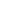 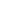 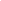 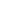 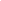 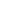 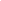 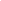 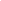 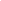 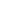 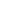 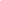 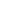 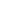 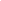 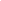 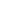 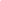 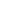 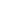 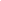 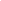 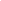 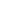 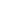 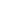 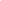 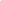 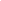 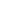 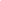 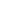 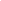 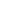 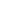 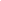 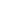 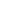 ЗО 1ЗО 2ЗО 3ЗО 4ПО 1.1ПО 1.2ПО 2ПО 3ПО 4ПО5ПО6ПО 7ПО 8ЗК 1++ЗК 2++++ЗК 3++ЗК 4+ЗК 5+ЗК 6+ФК 1++ФК 2++ФК 3+++ФК 4+++++ФК 5+ФК 6++ФК 7++ФК 8+ФК 9+ФК 10++++ФК 11++ФК 12+ФК 13+ФК 14+ЗО 1ЗО 2ЗО 3ЗО 4ПО 1.1ПО 1.2ПО 2ПО 3ПО 4ПО 5ПО 6ПО 7ПО8ПР01.Аналізувати соціальні явища і процеси, використовуючи емпіричні дані та сучасні концепції і теорії соціології.+++ПР02.Здійснювати діагностику та інтерпретацію соціальних проблем українського суспільства та світової спільноти, причини їхнього виникнення та наслідки.+++ПР03.Розробляти і реалізовувати соціальні та міждисциплінарні проекти з урахуванням соціальних, економічних, правових, екологічних та інших аспектів суспільного життя. ++ПР04.Застосовувати наукові знання, соціологічні та статистичні методи, цифрові технології, спеціалізоване програмне забезпечення для розв’язування складних задач соціології та суміжних галузей знань.+++ПР05.Здійснювати пошук, аналізувати та оцінювати необхідну інформацію в науковій літературі, банках даних та інших джерелах.++++ПР06.Вільно спілкуватись усно і письмово українською мовою та однією з іноземних мов при обговоренні професійних питань, досліджень та інновацій у сфері соціології та суміжних наук у тому числі в контексті співпраці з європейськими та євроатлантичними інституціями.+ПР07.Вирішувати етичні дилеми відповідно до норм професійної етики соціолога та загальнолюдських цінностей.+++ПР08.Зрозуміло і недвозначно доносити знання, власні висновки та аргументацію з питань соціології та суміжних галузей знань до фахівців і нефахівців, зокрема до осіб, які навчаються.++ПР09.Планувати і виконувати наукові дослідження у сфері соціології,  аналізувати результати, обґрунтовувати висновки.+++ПР10.Викладати соціологічні та суміжні з ними дисципліни в закладах освіти.+ЗО 1ЗО 2ЗО 3ЗО 4ПО 1.1ПО 1.2ПО 2ПО 3ПО 4ПО 5ПО 6ПО 7ПО8ПР11.Оцінювати динаміку актуальних соціальних конфліктів локального, регіонального, національного та міжнародного рівня, визначати рівень ескалації конфлікту та можливість інтервенції в конфлікт і обирати її спосіб.+++ПР12.Застосовувати релевантні соціологічні теорії конфліктів, миротворчості та медіації, а також результати соціологічних досліджень для вирішення сучасних соціальних проблем та конфліктів; використовувати способи врегулювання конфліктів та процедури медіації у соціально-політичній сфері.+++ПР13.Відслідковувати актуальну ситуацію в процедурі медіації, прогнозувати її розвиток, скеровувати перемовини відповідно до етапів медіації.+ПР14. Роз’яснити сторонам суть, принципи та правила, можливості та наслідки медіації, ролі та межі відповідальності учасників процедури.+